Методическая разработка урока математики в 6 классе по теме: «Сокращение дробей».Данная работа представляет собой методическую разработку первого урока по теме «Сокращение дробей». Урок направлен на решение следующих задач: проверка знаний учащимися фактического материала, умений применять знания при решении примеров и задач, совершенствование вычислительных навыков; развитие навыков самостоятельности, самоконтроля, самооценки.Материалы урока рассчитаны на учащихся 6 класса.
Каждый ученик в ходе урока выполняет определенные задания, самостоятельно оценивает себя за каждое задание и выставляет отметку в индивидуальный оценочный лист. В конце занятия по сумме набранных баллов каждый учащийся выводит итоговую отметку, таким образом он реально представляет, насколько успешной была его деятельность на уроке.На этом уроке формируются УУД учащихся: коммуникативные, регулятивные, познавательные, личностные.Технологическая карта урока математики в 6 классе по теме «Сокращение дробей» по учебнику Виленкина Н.Я.ФИОБычкова Надежда ФёдоровнаБычкова Надежда ФёдоровнаБычкова Надежда ФёдоровнаМесто работыГБОУ гимназия № 271 Красносельского района Санкт-Петербурга имени П.И. ФедуловаГБОУ гимназия № 271 Красносельского района Санкт-Петербурга имени П.И. ФедуловаГБОУ гимназия № 271 Красносельского района Санкт-Петербурга имени П.И. ФедуловаДолжностьУчитель математикиУчитель математикиУчитель математикиПредметМатематикаМатематикаМатематикаКласс666Базовый учебникВиленкин Н.Я., Жохов В.И., Чесноков А.С., Шварцбурд С.И. Математика 6: Учебник для учащихся общеобразовательных учреждений, 30 издание, стереотипное. – М. Мнемозина, 2013 Виленкин Н.Я., Жохов В.И., Чесноков А.С., Шварцбурд С.И. Математика 6: Учебник для учащихся общеобразовательных учреждений, 30 издание, стереотипное. – М. Мнемозина, 2013 Виленкин Н.Я., Жохов В.И., Чесноков А.С., Шварцбурд С.И. Математика 6: Учебник для учащихся общеобразовательных учреждений, 30 издание, стереотипное. – М. Мнемозина, 2013 Название урокаСокращение дробейСокращение дробейСокращение дробейТип урокаУрок формирования новых знаний и уменийУрок формирования новых знаний и уменийУрок формирования новых знаний и уменийФорма проведения урокаТрадиционнаяТрадиционнаяТрадиционнаяОбразовательная среда урокаКомпьютер, проектор, учебники по математике, раздаточный материал, индивидуальные карты оценки учеников, маркер, доска, электронная презентация, выполненная в программе Power PointКомпьютер, проектор, учебники по математике, раздаточный материал, индивидуальные карты оценки учеников, маркер, доска, электронная презентация, выполненная в программе Power PointКомпьютер, проектор, учебники по математике, раздаточный материал, индивидуальные карты оценки учеников, маркер, доска, электронная презентация, выполненная в программе Power PointФормы работы учащихсяФронтальная, индивидуальная, парнаяФронтальная, индивидуальная, парнаяФронтальная, индивидуальная, парнаяЦель урокаДля учителяДля ученикаМетапредметные результатыВвести понятие сокращения дробей и дать определение несократимой дроби.Научиться сокращать дроби, используя признаки делимости чисел и основное свойство дроби.Вывести правило сокращения дробей и уметь применять его на практике.Регулятивные  – развивать умение видеть математическую задачу в контексте проблемной ситуации в окружающей жизни; совершенствовать критерии оценки и использовать их в ходе оценки и самооценки.Познавательные  –  понимать сущность составления алгоритма, действовать  по алгоритму, проговаривать  выводы в виде правил «если …, то …».Коммуникативные  –  уметь оформлять свои мысли в устной и письменной речи с учётом речевых ситуаций;уметь слушать собеседника и вести диалог, работать в паре. Личностные  - адекватно оценивать результаты своей учебной деятельности, осозновать и принимать социальную роль ученика, объяснять свои достижения, понимать причины успеха в учебной деятельности.Задачи урока:Обучающая – сформулировать правило сокращения дробей; сформировать умение пользоваться этим правилом.Развивающая – развивать логическое мышление, память, познавательный интерес, продолжить формировать математическую речь, вырабатывать умение анализировать и сравнивать, развивать навыки самоконтроля.Воспитывающая – развитие любознательности и интереса к предмету, воспитание у учащихся навыков учебного труда, формирование ответственности за конечный результат, доброжелательного отношения друг к другу.Задачи урока:Обучающая – сформулировать правило сокращения дробей; сформировать умение пользоваться этим правилом.Развивающая – развивать логическое мышление, память, познавательный интерес, продолжить формировать математическую речь, вырабатывать умение анализировать и сравнивать, развивать навыки самоконтроля.Воспитывающая – развитие любознательности и интереса к предмету, воспитание у учащихся навыков учебного труда, формирование ответственности за конечный результат, доброжелательного отношения друг к другу.Задачи урока:Обучающая – сформулировать правило сокращения дробей; сформировать умение пользоваться этим правилом.Развивающая – развивать логическое мышление, память, познавательный интерес, продолжить формировать математическую речь, вырабатывать умение анализировать и сравнивать, развивать навыки самоконтроля.Воспитывающая – развитие любознательности и интереса к предмету, воспитание у учащихся навыков учебного труда, формирование ответственности за конечный результат, доброжелательного отношения друг к другу.Задачи урока:Обучающая – сформулировать правило сокращения дробей; сформировать умение пользоваться этим правилом.Развивающая – развивать логическое мышление, память, познавательный интерес, продолжить формировать математическую речь, вырабатывать умение анализировать и сравнивать, развивать навыки самоконтроля.Воспитывающая – развитие любознательности и интереса к предмету, воспитание у учащихся навыков учебного труда, формирование ответственности за конечный результат, доброжелательного отношения друг к другу.Этапы урокаДеятельность учителяДеятельность ученикаФормируемые УУДОрганизационный( 1 мин)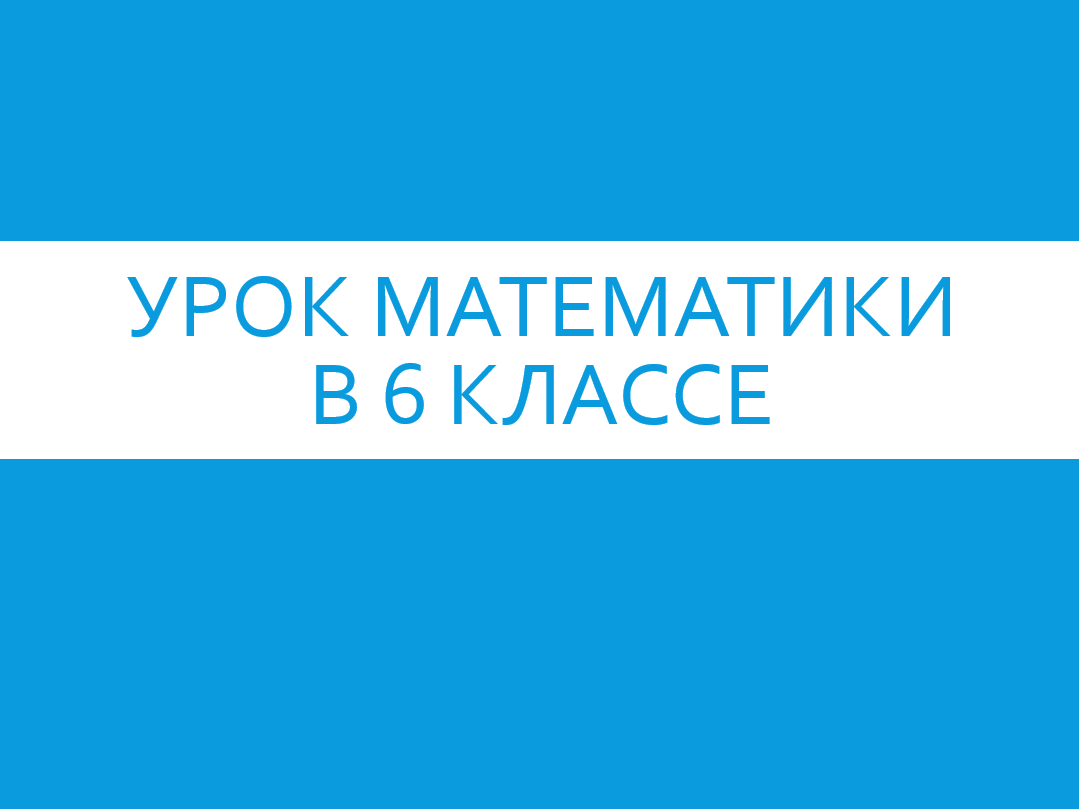 Приветствие учащихся.  Проверка учителем готовности класса к уроку; организация внимания.- Здравствуйте, ребята! Сегодня мы рассмотрим новую тему, а прежде мы с вами повторим предыдущий материал, который будет нам необходим для изучения новой темы.Слушают учителя, настраиваются на работу, проверяют готовность к уроку.Выбирают смайлик, показывают учителю.Умение слушать и вступать в диалог.Умение выделять нравственный аспект поведения.Актуализация знаний(    мин)– Поработаем устно:1. Что называется делителем числа a?2. Что называется НОД чисел a и b?3. Какие числа называются взаимно простыми?4. Признаки делимости на 2, 5, 10, 3, 9.5. Сформулируйте основное свойство дроби.6. Назовите несколько дробей, равных данным:Используя основное свойство дроби выполните графический диктант.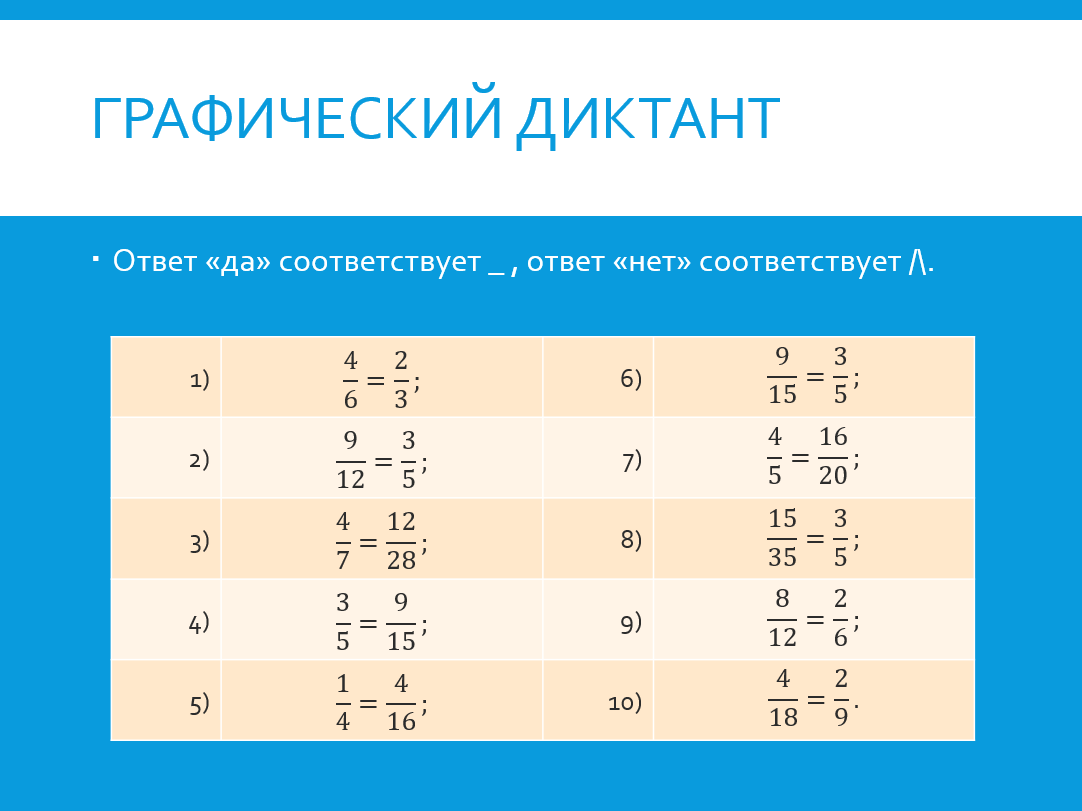 Графический диктант.Ответ «да» соответствует _ , ответ «нет» соответствует /\.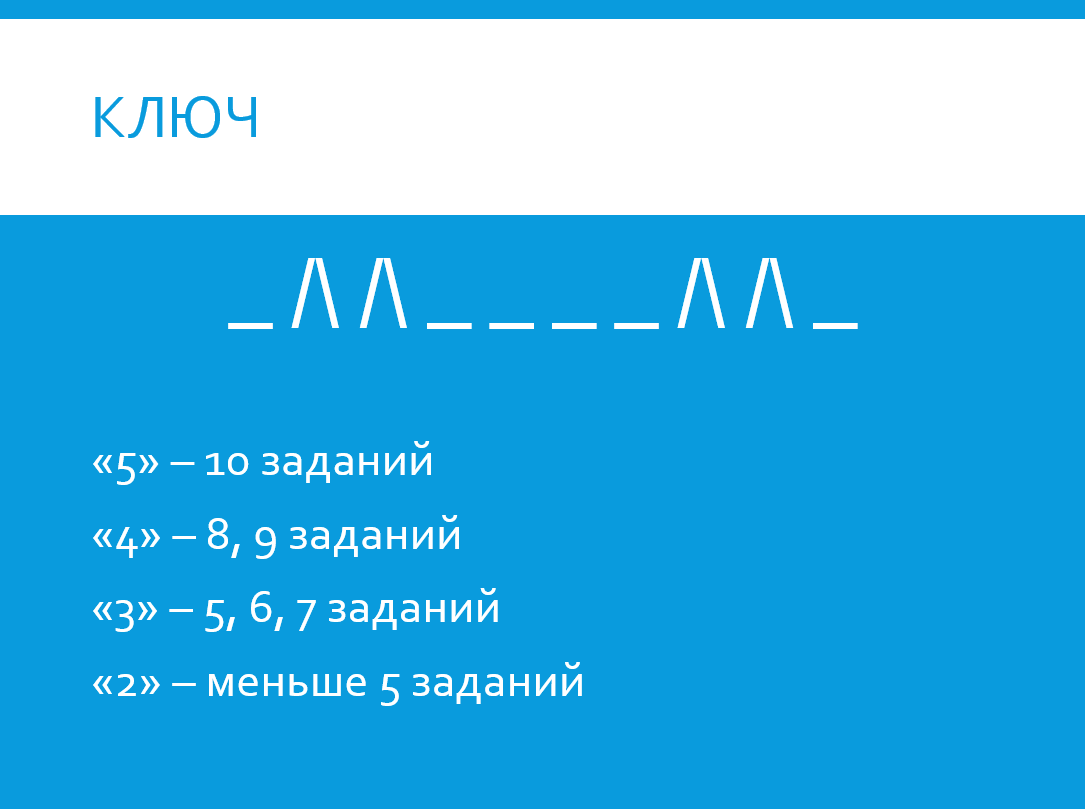 Ключ: _ /\ /\ _ _ _ _ /\ /\ _«5» – 10 заданий«4» – 8, 9 заданий«3» – 5, 6, 7 заданий«2» – меньше 5 заданийОтвечают на вопросы, повторяют материал предыдущих уроков.Выполняют задания графического диктанта, оценивают сами свой результат, выставляют отметку в оценочный лист.Познавательные:применение предметных знаний;выполнение учебных заданий.Регулятивные: Выделение и осознание того, что уже пройдено;Умение распознавать на слух вопросы и отвечать на них.Коммуникативные:Умение с достаточной полнотой и точностью выражать свои  мысли, слушать и вступать в диалог.Личностные:Самоооценка, взаимооценка.Актуализация знаний.Постановка цели и задач урока. Мотивация учащихся.(      мин)А теперь откроем учебник, стр. 40, задача № 250.Прочтите, пожалуйста, вслух задачу.О чем задача?Сколько было рабочих?Что говорится в задаче об этих рабочих?Что нужно найти?Что для этого нужно знать?Я даю вам 2-3 минутки, чтобы вы в парах обсудили решение данной задачи.Выслушать мнения учащихся, записать решение на доске:1) 6 : 16 =  (ч) затратил первый рабочий2) 15 : 24 =  (ч) затратил второй рабочий– Как выяснить, кто из них затратил времени больше?– Умеем ли мы сравнивать дроби с разными знаменателями?– А с одинаковыми знаменателями?– Можем ли мы из этих дробей получить равные им дроби, но с другими знаменателями?– Какое свойство мы для этого используем?– Итак, мы с вами применили основное свойство дроби, заменили дроби на равные им путём деления числителя и знаменателя на одно и то же число.– Это действие называется действием сокращения дробей.– Тема нашего урока «Сокращение дробей». Запишите её в тетрадь.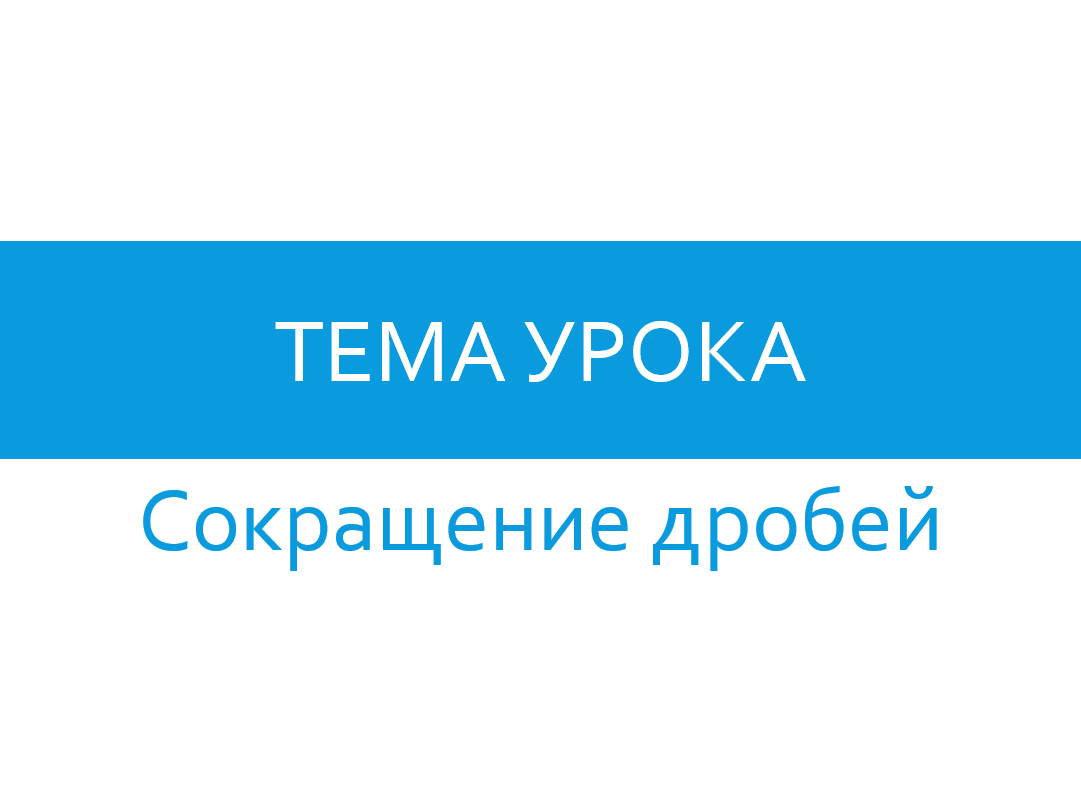 – Рассказ о применении понятия «сокращение».– А теперь попробуйте сформулировать цель нашего урока, с чем мы должны познакомиться и чему научиться на уроке.Ставим перед собой цель вывести правило сокращения дробей, используя признаки делимости чисел и основного свойства дроби, и уметь применять его на практике.Задачи1. Сформулировать правило сокращения дробей2. Ввести понятие несократимой дроби3. Научиться применять эти правила при решении заданийПодготовка к восприятию нового материала.Обсуждают в парах решение задачи.– Нужно сравнить дроби.Комментируют полученный результат.Выявляют проблему, формулируют тему урока, ставят цель.Записывают тему урока.Познавательные:Извлечение из текстов математической информации;Постановка и формулирование проблемы;Самостоятельное формулирование познавательной цели.Регулятивные:Умение анализировать, Целеполагание.Прогнозирование.Коммуникативные:Умение с достаточной полнотой и точностью выражать свои  мысли, слушать и вступать в диалог, участвовать в коллективном обсуждении проблем. Работать в паре.Личностные:Самооценка.Усвоение новых знаний.(    мин)– Как получили ответ?– Давайте вместе попробуем сформулировать правило, что такое сокращение дробей и как сократить дробь.– Молодцы!– Теперь откройте учебник на стр. 39, прочитайте, выучите правило, расскажите его друг другу.– Пример на слайде. Сократите дробь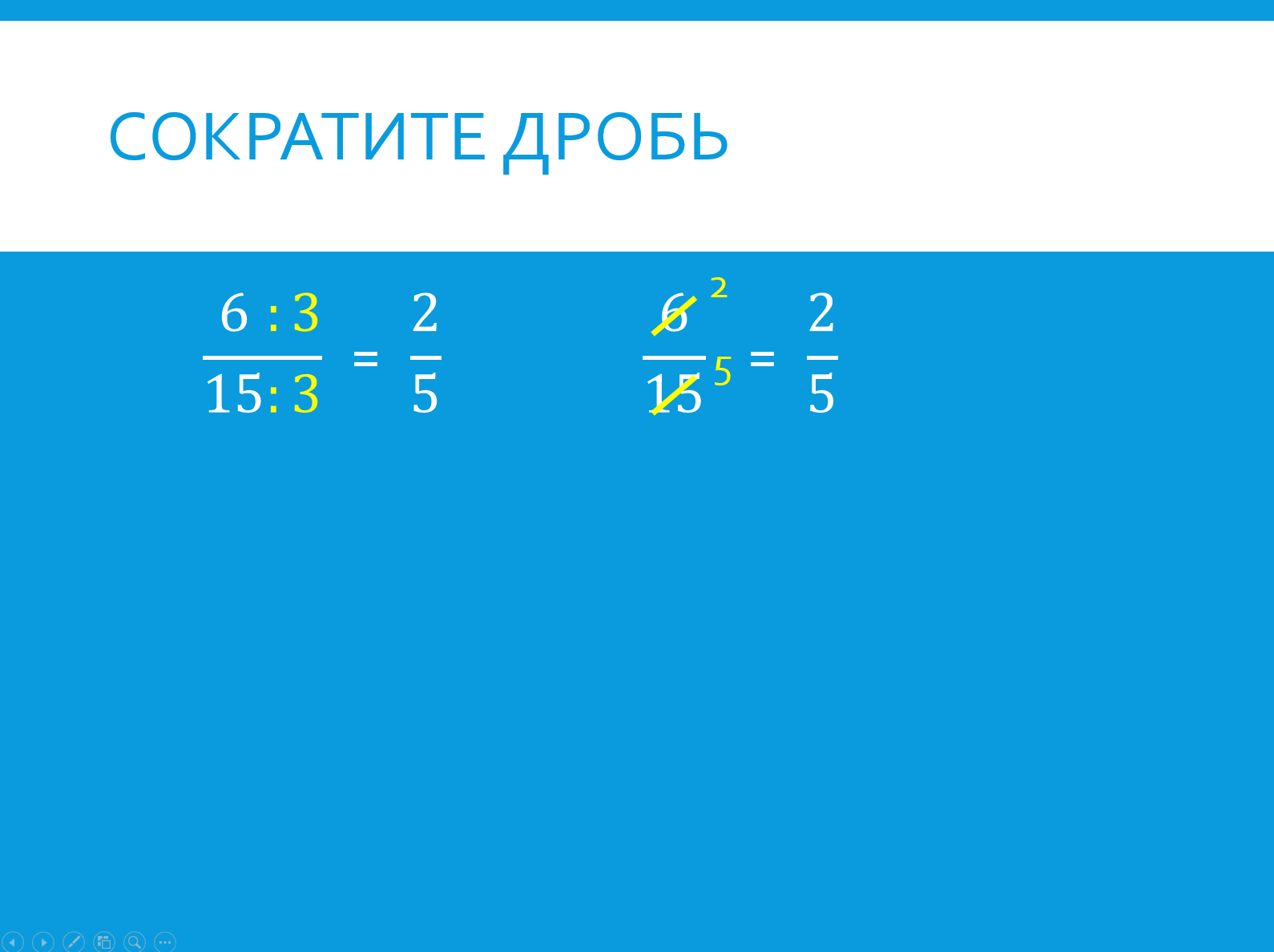 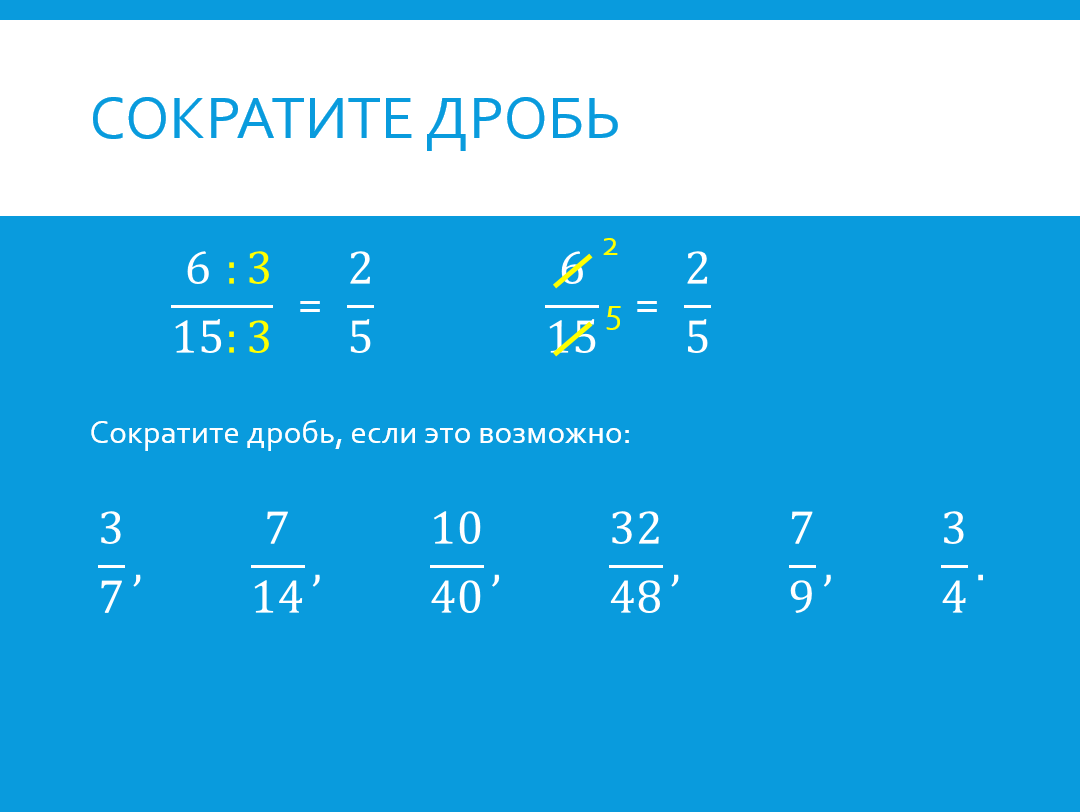 – Посмотрите на слайд, сократите дробь, если это возможно:– В каких из этих дробей числитель и знаменатель дроби – взаимно простые числа?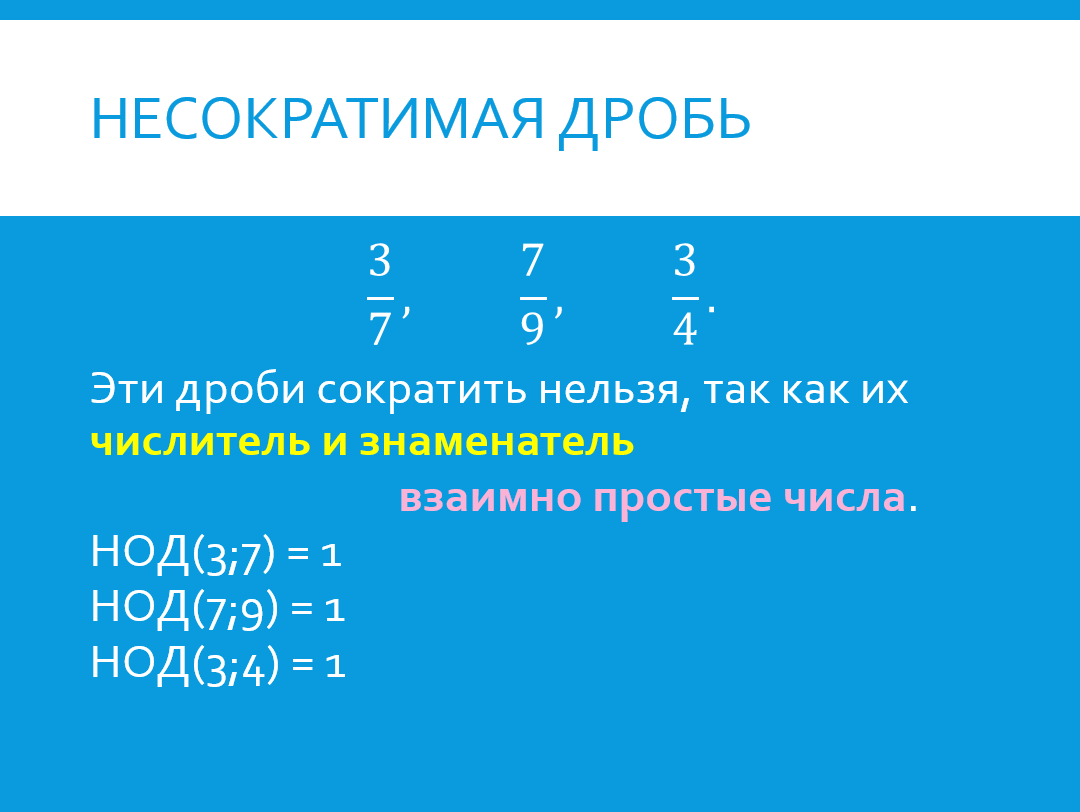 – Чему равен в этом случае НОД числителя и знаменателя?– Правильно, 1. Значит, общих делителей, кроме 1, у этих чисел нет, и такую дробь сократить нельзя. Она так и называется – несократимая.– Попробуйте сформулировать определение несократимой дроби.(Если числитель и знаменатель дроби взаимно простые числа, то их НОД равен 1 и такая дробь несократима.)Выполняют вместе с учителем задания.Отвечают на вопросы учителя.Выдвигают предположения.Формулируют правило, отвечают друг другу, оценивают ответы.Познавательные: Структурирование знаний, Выбор способов решения задач, Анализ объектов и синтез.Регулятивные:Умение оценивать правильность выполнения действия;Планирование пути достижения цели;прогнозирование.Коммуникативные: развитие умения слушать и вступать в диалог, задавать вопросы.Личностные: Осознание ответственности за общее делоВыполнение учащимися заданий на закрепление пройденного правила.(      мин)– А теперь применим наши новые знания на практике. Сократить дроби, комментируя: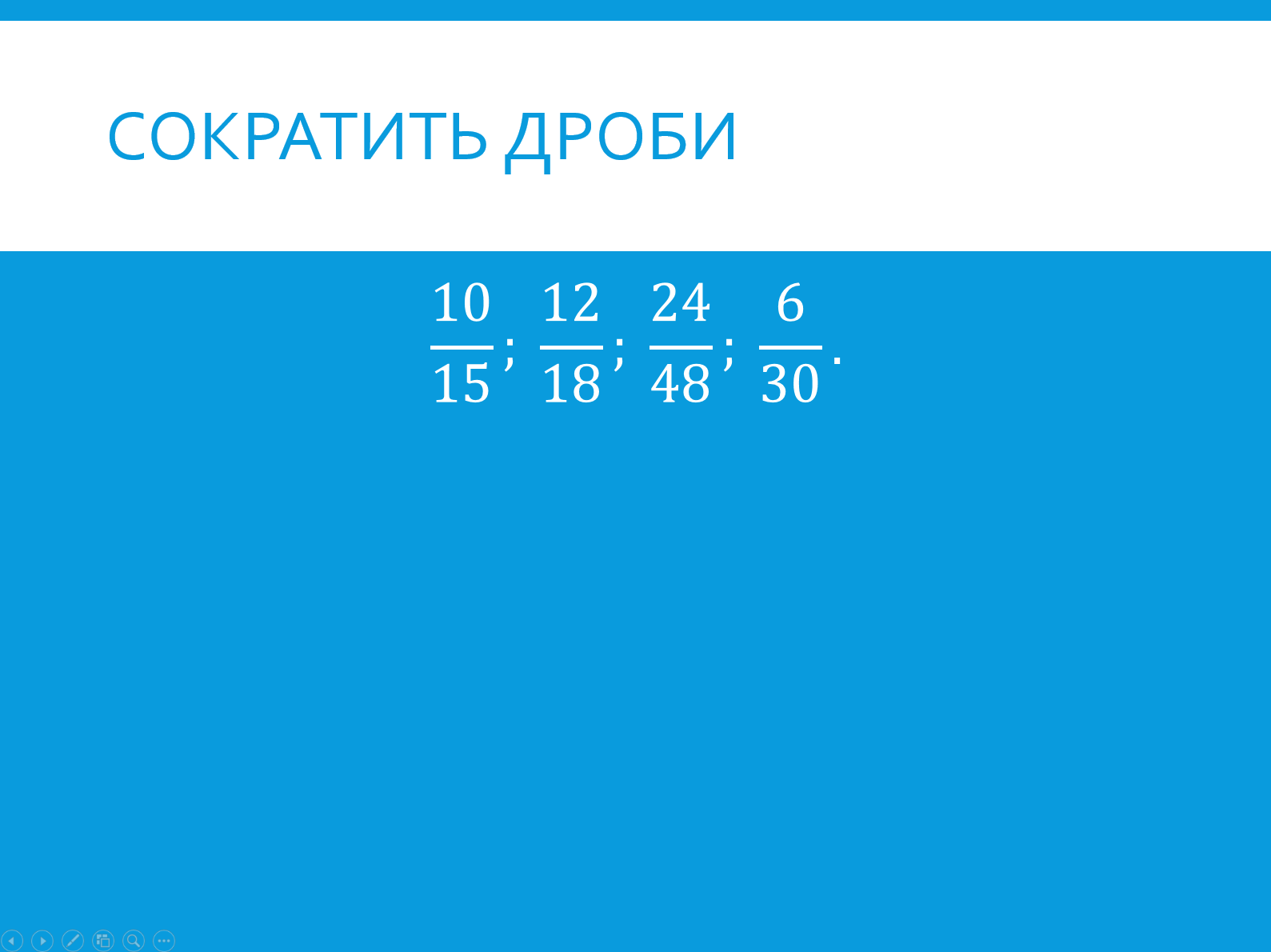 – Задание решать будем самостоятельно, к доске пойдут два человека и будут выполнять задание на доске, потом мы вместе все проверим.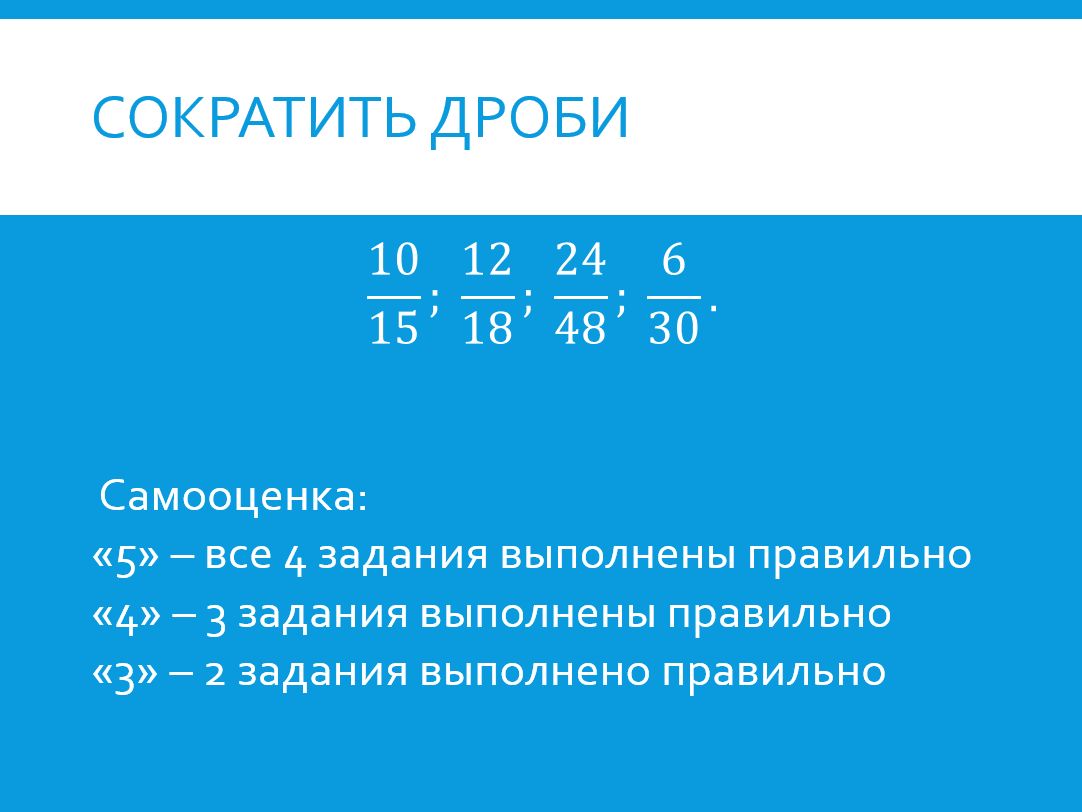 – Самооценка:«5» – все 4 задания выполнены правильно«4» – 3 задания выполнены правильно«3» – 2 задания выполнено правильноРабота по учебнику:Страница 40:– 245 (4, 6 число)– 246 (3 число) вместе у доски.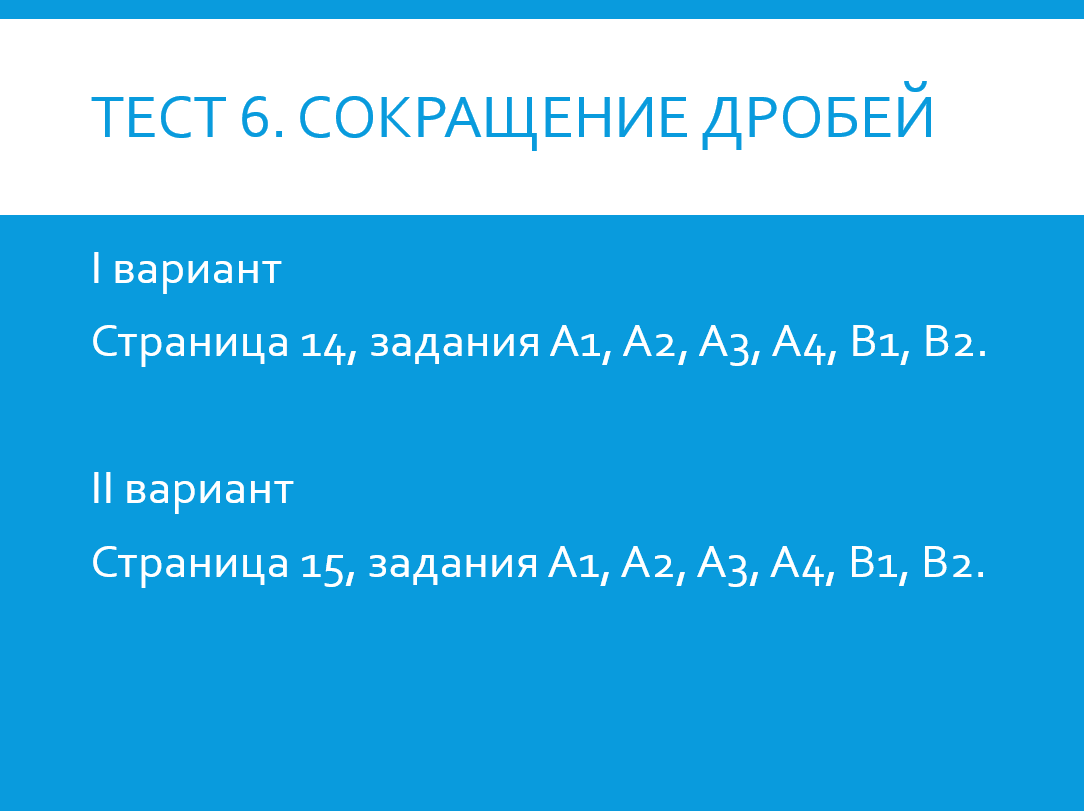 – Тест № 6 стр. 14, 15. Взаимопроверка.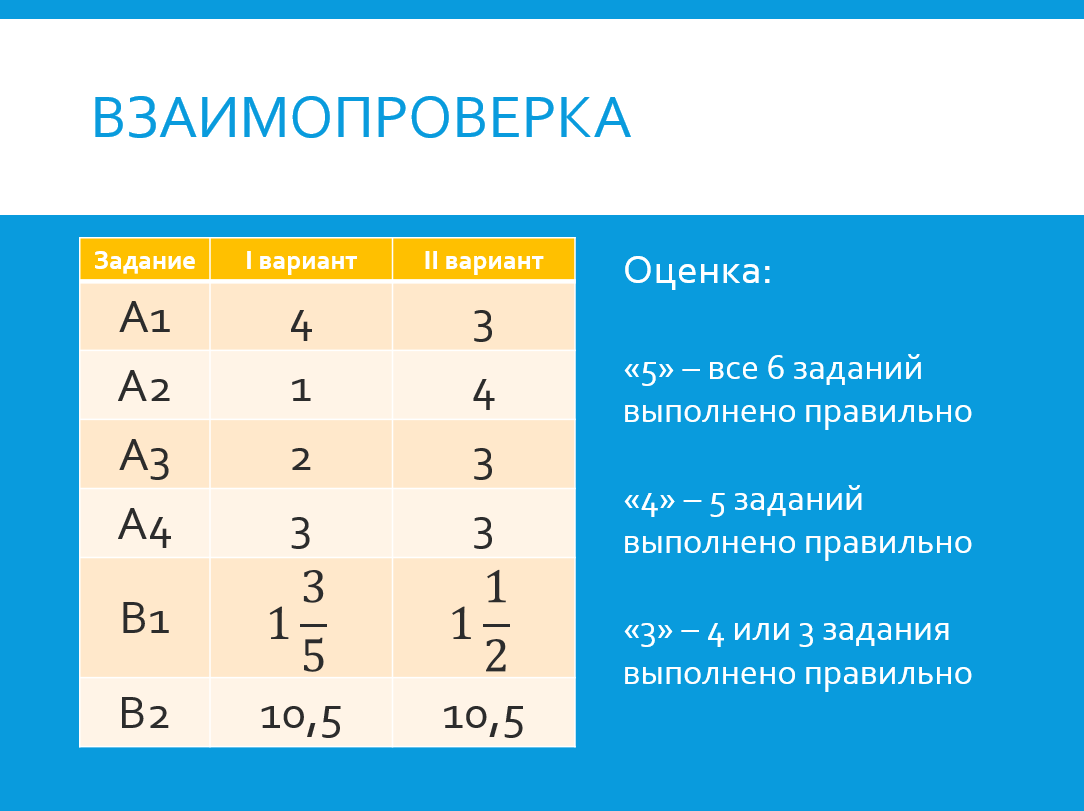 Отвечают на вопросы учителя. Выполняют письменное задание в тетради и у доски.Решают примеры самостоятельно в тетради, у доски решают те же примеры на доске, потом вместе с классом проверяют. Учащиеся проверяют свой результат, выставляют отметку в оценочный лист.Познавательные:Уметь решать примеры по выбранному правилу;Применение предметных знаний, выбор способов решения задач.Регулятивные: Умение проговаривать последовательность действий на уроке,анализировать и оценивать результат работы;Коммуникативные: Умение слушать, обращаться с вопросом к учителю и сверстнику Личностные: Самооценка.Подведение итогов урока. Постановка домашнего задания.(      мин)Подходит к завершению наш урок, пора подвести итоги.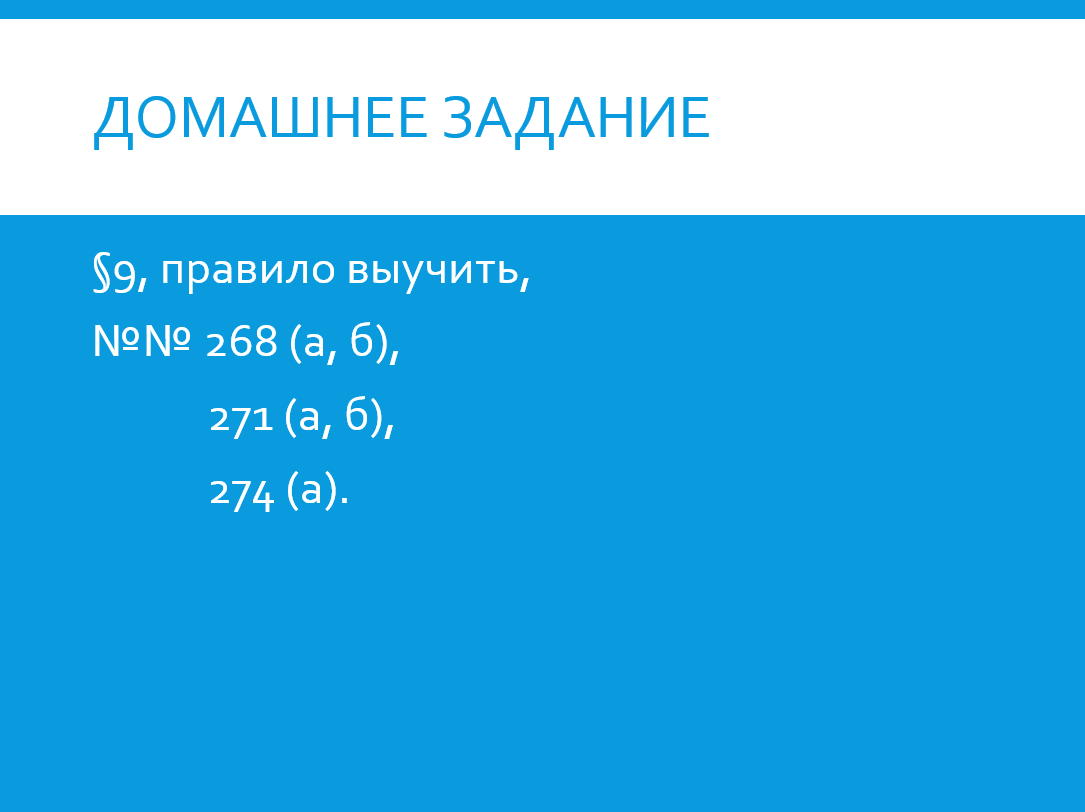 Запишите домашнее задание:§9, № 268 (а, б), 271 (а, б), 274 (а) правило выучить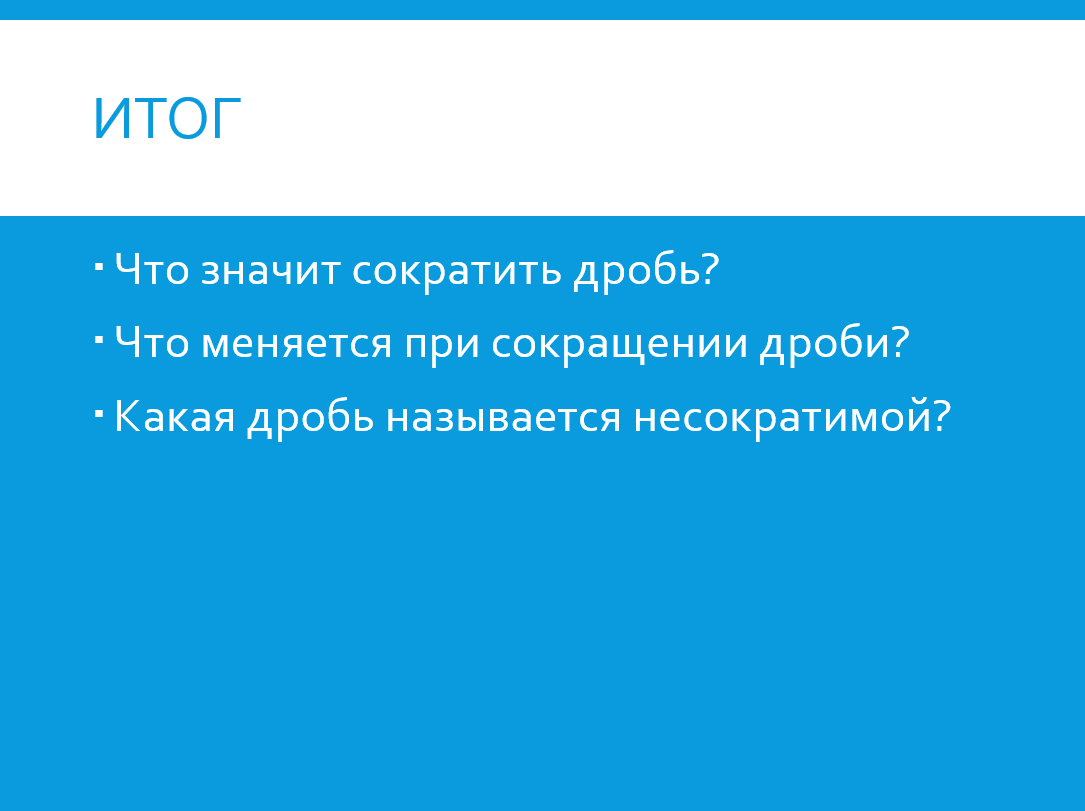 – Что значит сократить дробь?– Что меняется при сокращении дроби?– Какая дробь называется несократимой?– Поставьте себе оценку за урок.Я попрошу вас в тетради их выставить.Отвечают на вопросы учителя. Записывают домашнее задание.Подсчитывают общее количество баллов за урок и выставляют себе итоговую отметку.Познавательные:Выделение и формулирование познавательной цели, рефлексия способов и условий действия.Анализ и синтез объектов.Регулятивные:Оценка-осознание уровня и качества усвоения.Коммуникативные:Умение с достаточной полнотой и точностью выражать свои мысли.Личностные:Самооценка, Ценностно-смысловая ориентацияРефлексия.(   мин)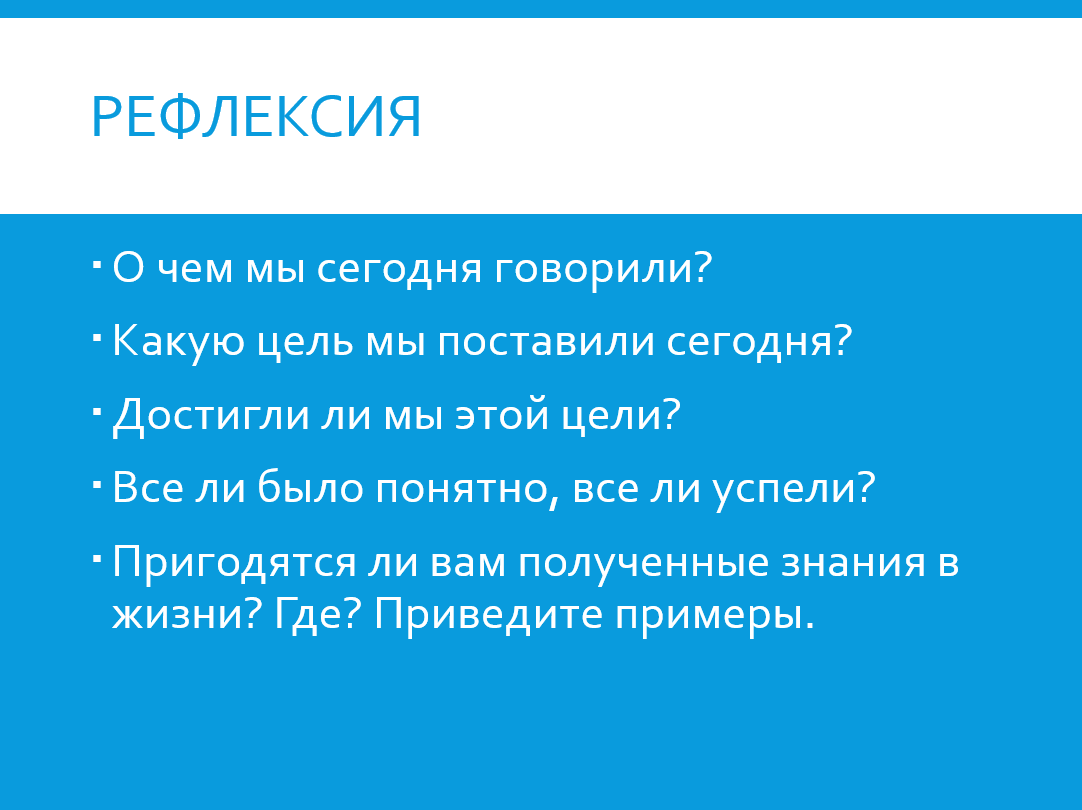 О чем мы сегодня говорили?Какую цель мы поставили сегодня?Достигли ли мы этой цели?Все ли было понятно?Урок окончен! Вы все молодцы! Спасибо за работу! Рефлексия.Познавательные:РефлексияРегулятивные:Оценка своей деятельности и деятельности других людейКоммуникативные:Умение с достаточной полнотой и точностью выражать свои мыслиЛичностные:Самооценка на основе критерия успешности.